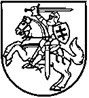 LIETUVOS RESPUBLIKOS ENERGETIKOS MINISTRASįsakymasDĖL lietuvos respublikos energetikos ministro 2010 m. LIEPOS 10 d. įsakymo nr. 1-202 „DĖL NAUDOJIMOSI VIETINE BENDROJO NAUDOJIMO SISTEMA TAISYKLIŲ PATVIRTINIMO“ pakeitimo2016 m. kovo 1 d. Nr. 1-79VilniusP a k e i č i u Naudojimosi vietine bendrojo naudojimo sistema taisykles, patvirtintas Lietuvos Respublikos energetikos ministro 2010 m. liepos 10 d. įsakymu Nr. 1-202 „Dėl Naudojimosi vietine bendrojo naudojimo sistema taisyklių patvirtinimo“:1. Pakeičiu 29 punktą ir jį išdėstau taip:„29. Vartotojų ir dujų įmonių ginčai sprendžiami Energetikos įstatymo 34 straipsnyje nustatyta tvarka.“2. Pakeičiu 30 punktą ir jį išdėstau taip:„30. Skundai nagrinėjami Energetikos įstatymo 341 straipsnyje nustatyta tvarka.“Energetikos ministras								Rokas Masiulis